WORSHIP PLAN FOR SUNDAY, OCTOBER 1, 2023, 18TH SUNDAY AFTER PENTECOST- HOLY COMMUNION SETTING TENZION, PHILIPSBURG- 180TH ANNIVERSARYGatheringThe Holy Spirit calls us together as the people of God.Good morning, we begin our service with the land acknowledgment.Land acknowledgment Long before this church stood in this place, the Anishinabewaki, Haudenosaunee , Mississauga’s, and Neutral peoples were caretakers of this land. We acknowledge their love of this land and give thanks for their care and stewardship. May we continue to learn and take responsibility so that we may walk together in reconciliation and respect.Call to worship From the beginning God saw what God created and called it good! On this Anniversary Sunday we worship the God who is the same yesterday, today, and forever. Yet, God keeps making all things new. As we honor the past let us embrace a new future.From generation to generation God renews us with the gift of life.Celebrate all that God has done. Look forward with expectation to what God will do. Let us worship God in word and deed this day and every day.ANNOUNCEMENTSWelcome to worship On This 18th Sunday after Pentecost, Zion’s 180th Anniversary Celebration. How good it is to gather today to worship together celebrating our past while living into today and looking forward to the future.   We welcome with gratitude and love our Bishop of the Easter Synod Michael Pryse who is preaching today. Thank you for being here with us today!Share tidbits of historyAnnouncements are in your bulletin. Each of you are beloved children of God and you are welcome at the table,Cake and refreshments followGathering Song Faith of Our Fathers (alternate text) (ELW 813)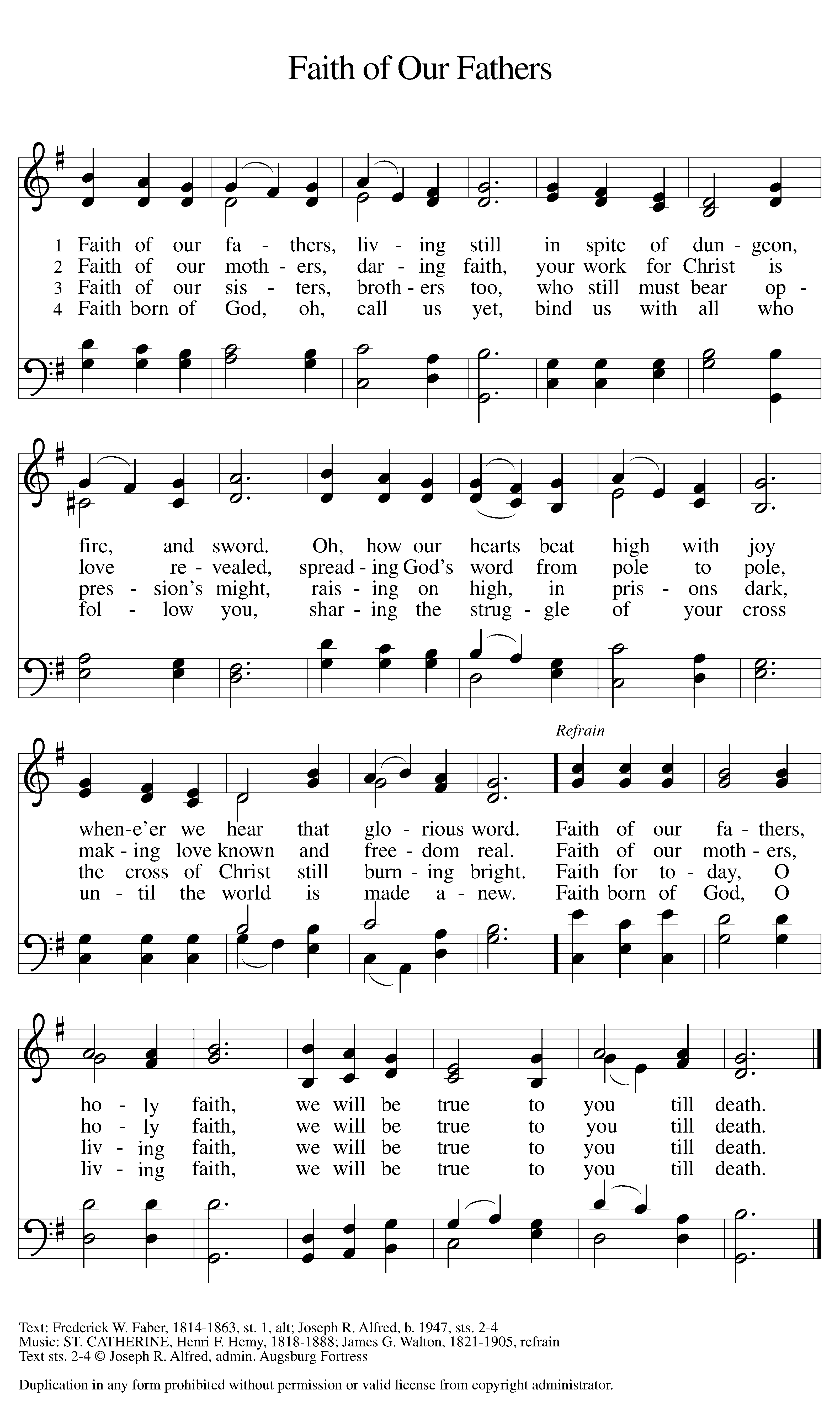 Greeting (ELW p. 203)The grace of our Lord Jesus Christ, the love of God, and the communion of the Holy Spirit be with you all. And also with you.Kyrie (ELW p. 203)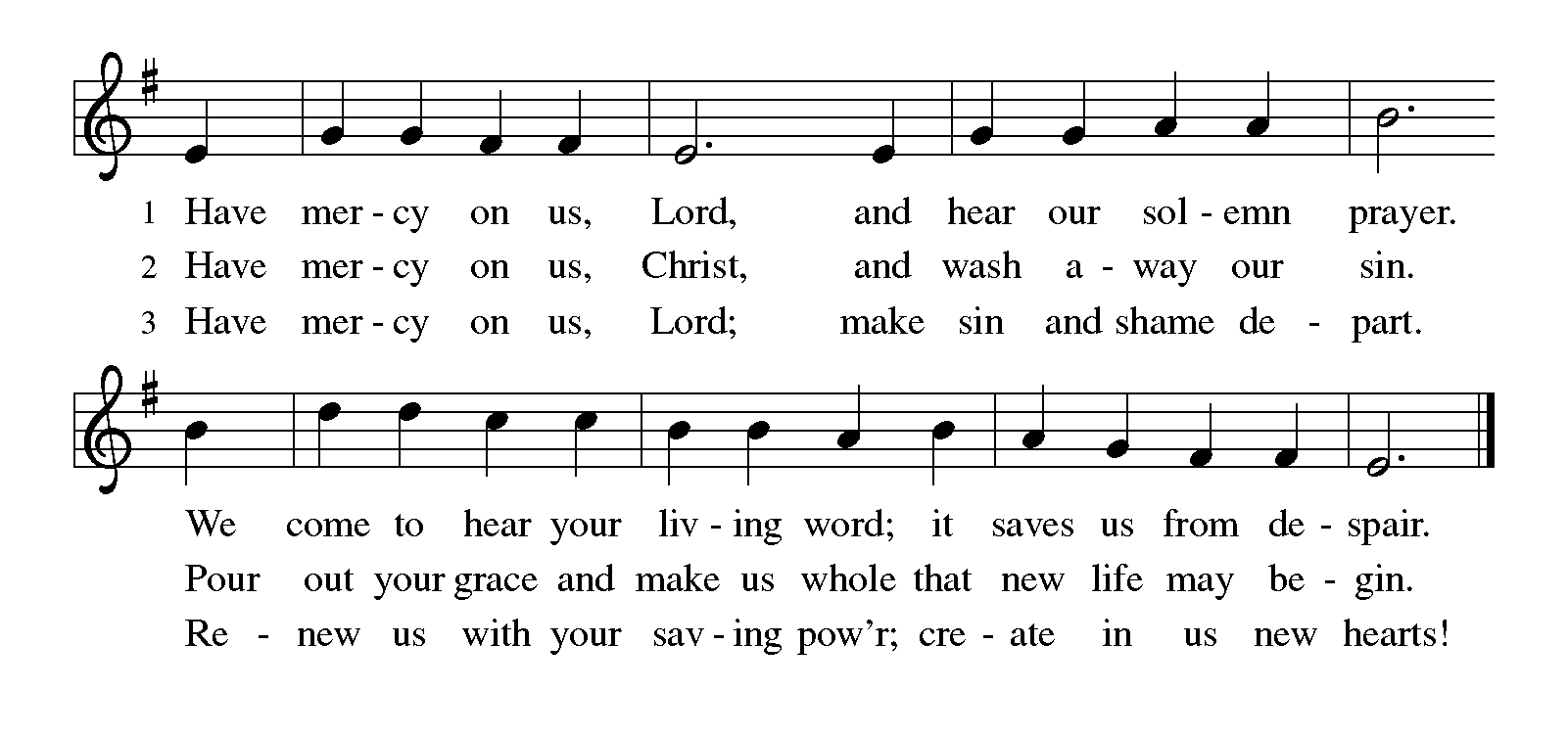 Canticle of Praise (ELW p. 204)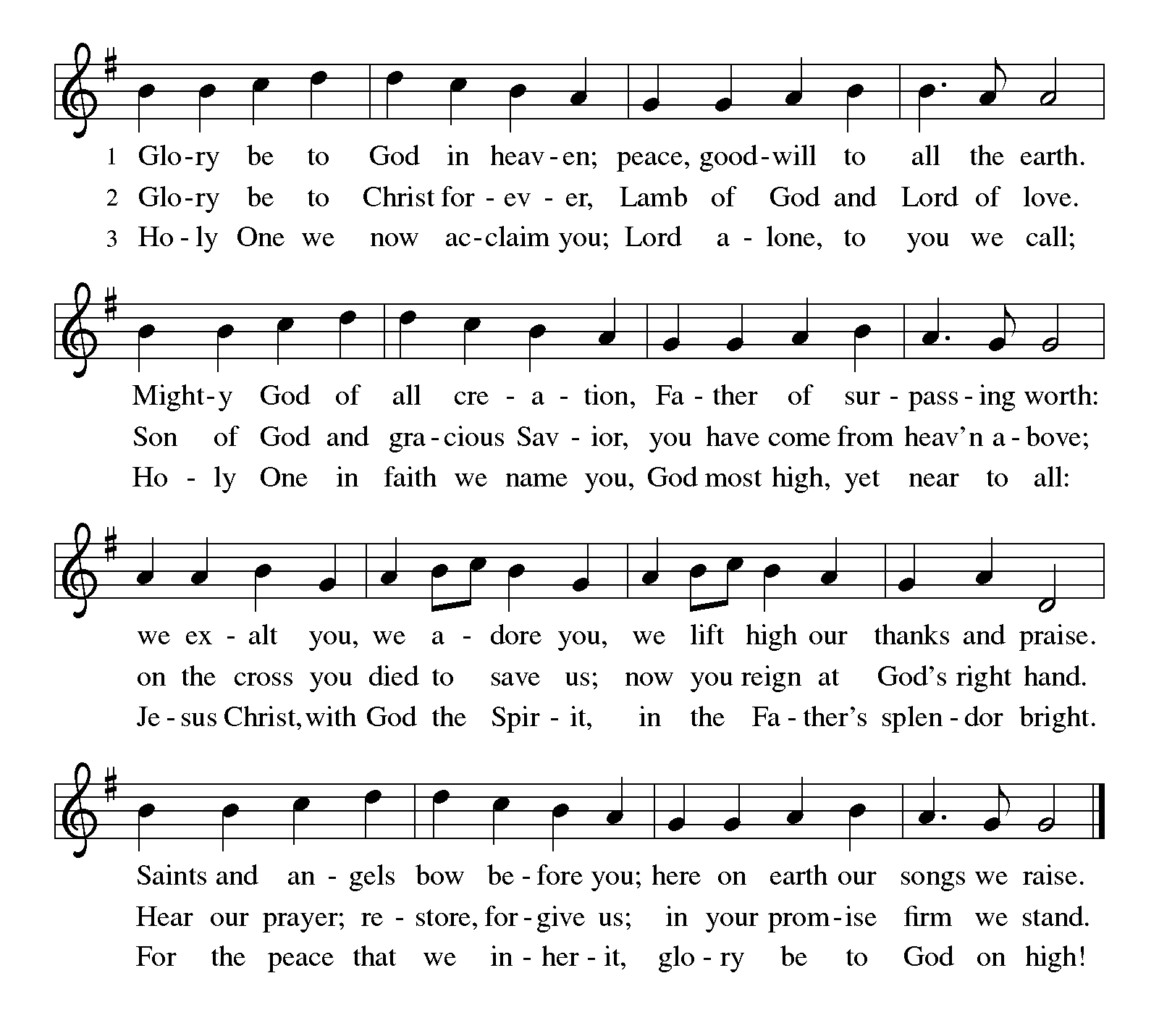 Prayer of the Day (ELW p. 205)O God, you have promised through your Son to be with your church forever. We give you thanks for those who founded this community of believers and for the signs of your presence in our congregation. Increase in us the spirit of faith and love, and make our fellowship an example to all believers and to all nations. We pray through Jesus Christ, our Savior and Lord, who lives and reigns with you and the Holy Spirit, one God, now and forever. Amen.Please be seated as we sing hymn 838, Beautiful SaviorWordGod speaks to us in scripture reading, preaching, and song.INSERTED MUSIC Beautiful Savior (ELW 838)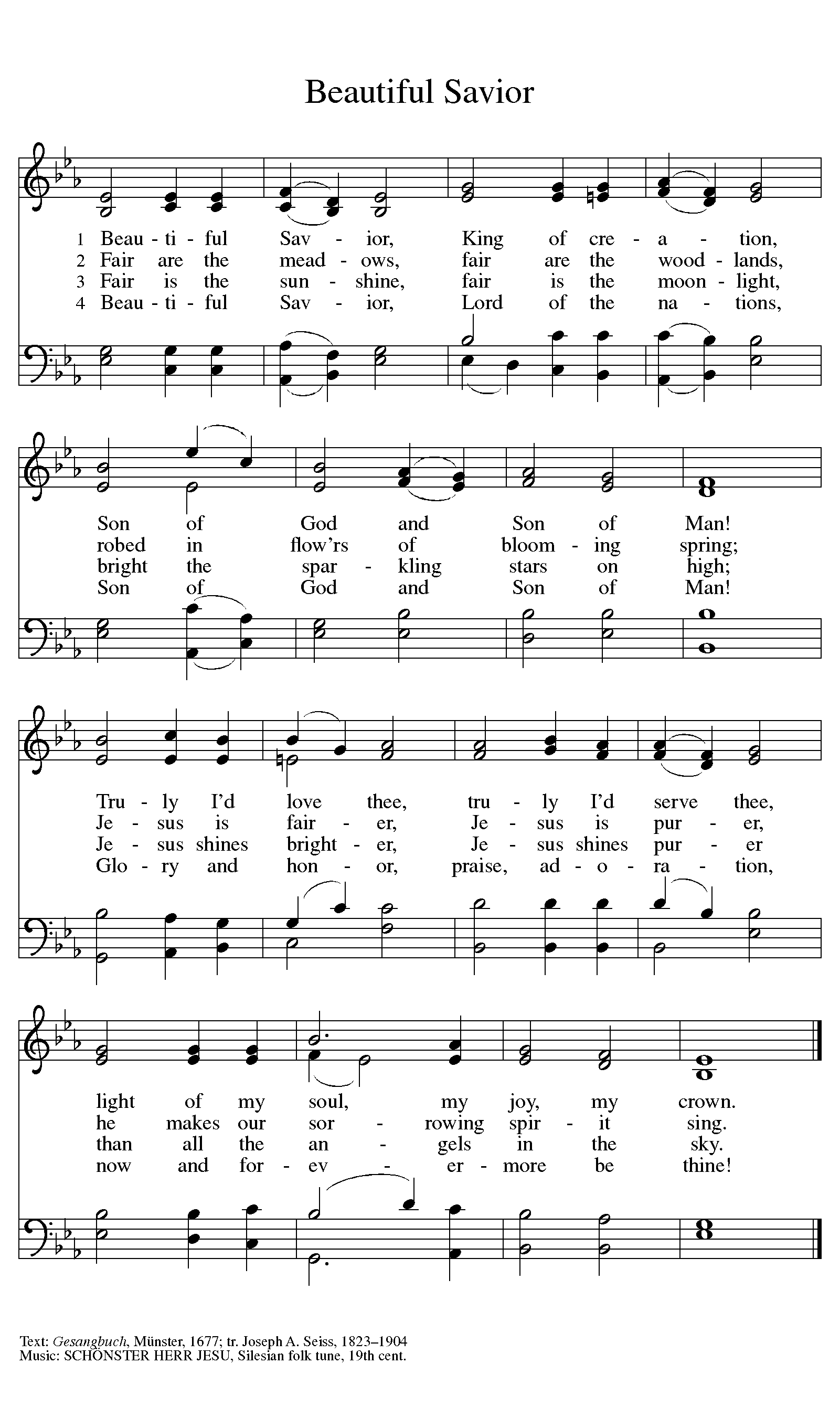 First Reading: 1 Kings 8:22-30A reading from 1 Kings.22Then Solomon stood before the altar of the LORD in the presence of all the assembly of Israel, and spread out his hands to heaven. 23He said, "O LORD, God of Israel, there is no God like you in heaven above or on earth beneath, keeping covenant and steadfast love for your servants who walk before you with all their heart, 24the covenant that you kept for your servant my father David as you declared to him; you promised with your mouth and have this day fulfilled with your hand. 25Therefore, O LORD, God of Israel, keep for your servant my father David that which you promised him, saying, 'There shall never fail you a successor before me to sit on the throne of Israel, if only your children look to their way, to walk before me as you have walked before me.' 26Therefore, O God of Israel, let your word be confirmed, which you promised to your servant my father David.27But will God indeed dwell on the earth? Even heaven and the highest heaven cannot contain you, much less this house that I have built! 28Regard your servant's prayer and his plea, O LORD my God, heeding the cry and the prayer that your servant prays to you today; 29that your eyes may be open night and day toward this house, the place of which you said, 'My name shall be there,' that you may heed the prayer that your servant prays toward this place. 30Hear the plea of your servant and of your people Israel when they pray toward this place; O hear in heaven your dwelling place; heed and forgive.The word of the Lord.Thanks be to God.Psalm: Psalm 25:1-9- read responsively by whole verse 1To you, O Lord, I lift up my soul.
 2My God, I put my trust in you; let me not be put to shame,
  nor let my enemies triumph over me.
 3Let none who look to you be put to shame; rather let those be put to shame who are treacherous.
 4Show me your ways, O Lord, and teach me your paths. 
 5Lead me in your truth and teach me,
  for you are the God of my salvation; in you have I trusted all the day long.
 6Remember, O Lord, your compassion and love, for they are from everlasting.
 7Remember not the sins of my youth and my transgressions; remember me according to your steadfast love and for the sake of your goodness, O Lord.
 8You are gracious and upright, O Lord; therefore you teach sinners in your way.
 9You lead the lowly in justice and teach the lowly your way. Second Reading: 1 Peter 2:1-10A reading from 1 Peter.1Rid yourselves, therefore, of all malice, and all guile, insincerity, envy, and all slander. 2Like newborn infants, long for the pure, spiritual milk, so that by it you may grow into salvation — 3if indeed you have tasted that the Lord is good.
4Come to him, a living stone, though rejected by mortals yet chosen and precious in God's sight, and 5like living stones, let yourselves be built into a spiritual house, to be a holy priesthood, to offer spiritual sacrifices acceptable to God through Jesus Christ.
6For it stands in scripture:
 "See, I am laying in Zion a stone,  a cornerstone chosen and precious;
 and whoever believes in him will not be put to shame."
7To you then who believe, he is precious; but for those who do not believe,
 "The stone that the builders rejected has become the very head of the corner,"
8and "A stone that makes them stumble, and a rock that makes them fall."
They stumble because they disobey the word, as they were destined to do.
9But you are a chosen race, a royal priesthood, a holy nation, God's own people, in order that you may proclaim the mighty acts of him who called you out of darkness into his marvelous light.
 10Once you were not a people,  but now you are God's people;  once you had not received mercy,  but now you have received mercy.The word of the Lord.Thanks be to God.Gospel Acclamation (ELW p. 205)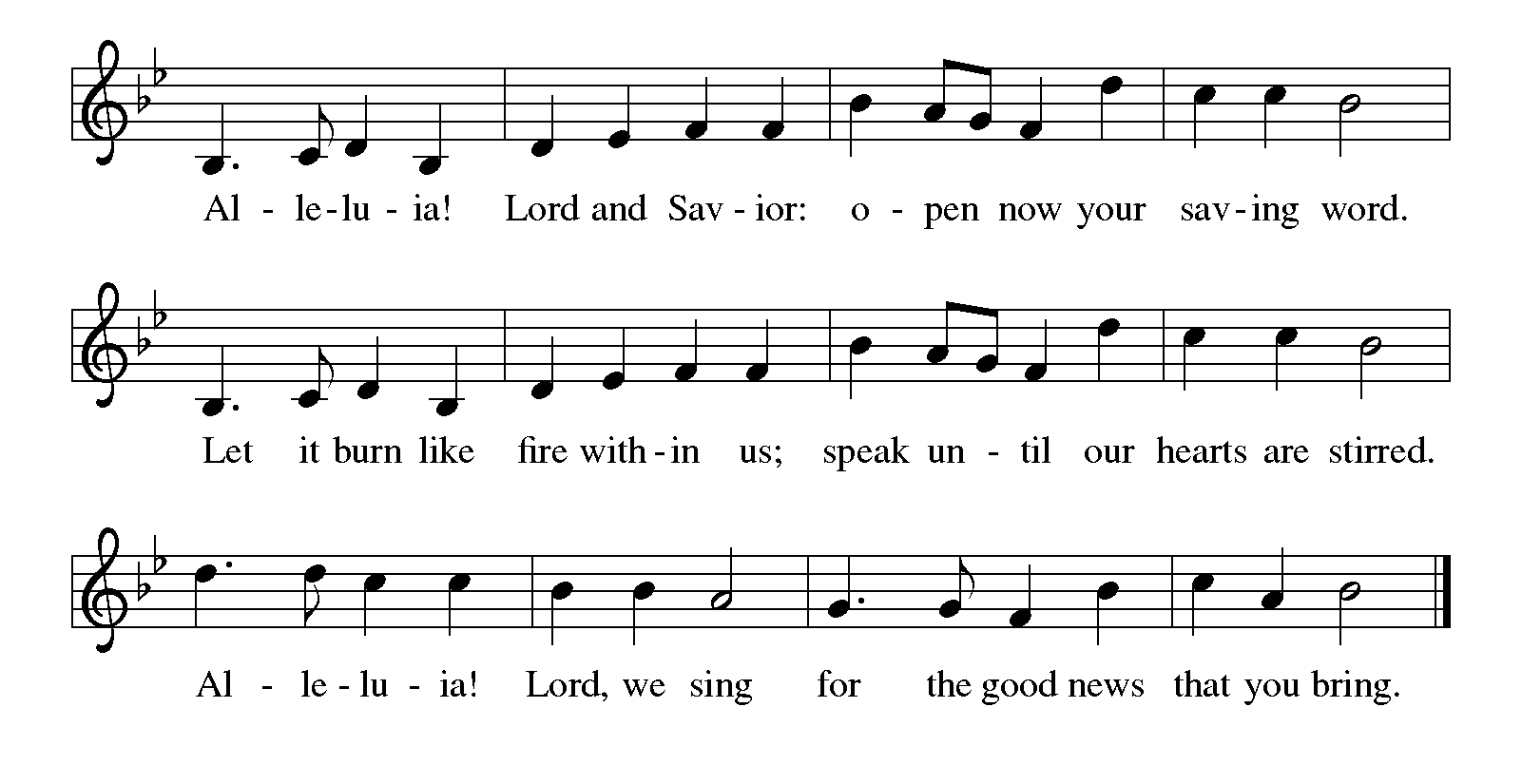 Gospel: Matthew 21:23-32The holy gospel according to Matthew.Glory to you, O Lord.23When [Jesus] entered the temple, the chief priests and the elders of the people came to him as he was teaching, and said, “By what authority are you doing these things, and who gave you this authority?” 24Jesus said to them, “I will also ask you one question; if you tell me the answer, then I will also tell you by what authority I do these things. 25Did the baptism of John come from heaven, or was it of human origin?” And they argued with one another, “If we say, ‘From heaven,’ he will say to us, ‘Why then did you not believe him?’ 26But if we say, ‘Of human origin,’ we are afraid of the crowd; for all regard John as a prophet.” 27So they answered Jesus, “We do not know.” And he said to them, “Neither will I tell you by what authority I am doing these things.
 28“What do you think? A man had two sons; he went to the first and said, ‘Son, go and work in the vineyard today.’ 29He answered, ‘I will not’; but later he changed his mind and went. 30The father went to the second and said the same; and he answered, ‘I go, sir’; but he did not go. 31Which of the two did the will of his father?” They said, “The first.” Jesus said to them, “Truly I tell you, the tax collectors and the prostitutes are going into the kingdom of God ahead of you. 32For John came to you in the way of righteousness and you did not believe him, but the tax collectors and the prostitutes believed him; and even after you saw it, you did not change your minds and believe him.”The gospel of the Lord.Praise to you, O Christ.The assembly is seated.Sermon (ELW p. 206)Hymn of the Day The Church’s One Foundation ELW 654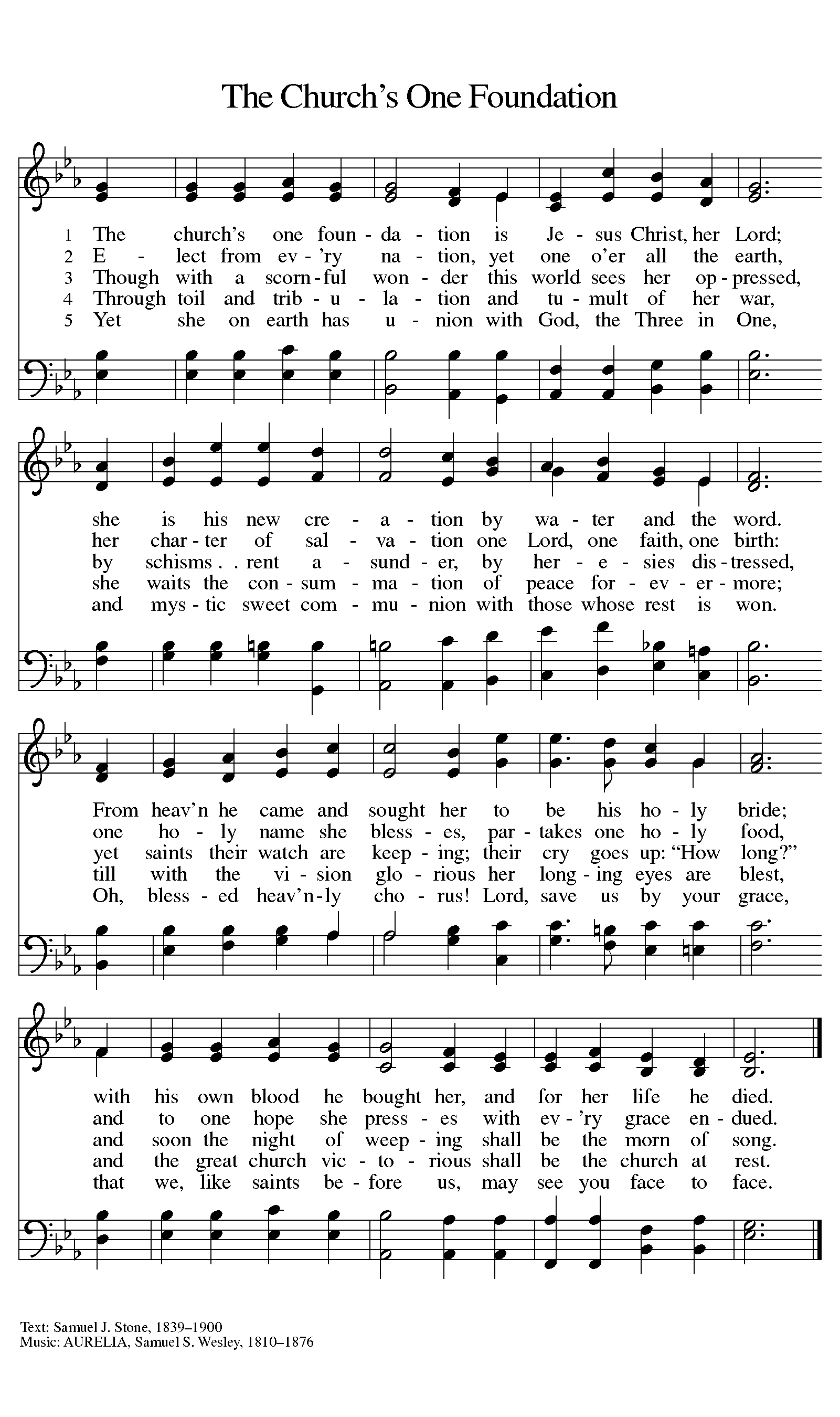 apostles Creed (ELW p. 206)Let us profess our faith with the whole church;I believe in God, the Father almighty, creator of heaven and earth.I believe in Jesus Christ, God’s only Son, our Lord,who was conceived by the Holy Spirit,born of the virgin Mary,suffered under Pontius Pilate,was crucified, died, and was buried;he descended to the dead.*On the third day he rose again;he ascended into heaven,he is seated at the right hand of the Father,and he will come to judge the living and the dead.I believe in the Holy Spirit,the holy catholic church,the communion of saints,the forgiveness of sins,the resurrection of the body,and the life everlasting. Amen.Prayers of IntercessionRemembering the caring and generous works of God, we pray for the church, creation, and the needs of our neighbors. A brief silence.We put our trust in you as we pray for the church. Give bishops, pastors, deacons, and teachers the gifts of wisdom and discernment. We offer gratitude for the work and faithful witness of Bishops Susan and Michael. Merciful God, receive our prayer.Lead us in your truth as we pray for creation. Empower us to look to the interests of others as we make choices that impact the environment. Summon us to be advocates for healthy waterways, habitats, and air. Merciful God, receive our prayer.Lead us in justice as we pray for those our political leaders and all who hold positions  of authority. Give them humble and willing hearts, looking to the needs of others. We pray also for our enemies. Merciful God, receive our prayer.Trusting your goodness, we pray for all caregivers and people who are sick or suffering in any way especially Sarah, Chris, John, Vivian, Edna, Felix, Gary, John C, Erin, Debbie G, Deb S, Elizabeth, Randy, Zoli, Donna, Beatty, Nick, our members in long term care Robert, Evelyn and Rob and those we name in the silence of our hearts.. Give them encouragement and consolation in your presence. Merciful God, receive our prayer.We give thanks to you for the members and the ministry of this congregation:for those who had the vision to begin this congregation, those who sustain its present ministry, and those who will carry its mission forward into the future. Be at work in us and unite us in your love as we labor together for the sake of the gospel. Merciful God, receive our prayer.We remember and give thanks for all the saints who died secure in the knowledge of salvation. Keep us fearless in our faith and certain of your resurrection. Merciful God,receive our prayer.Remember us according to your steadfast love as we offer these and the prayers of our heart, trusting in your compassion made known through Jesus Christ. Amen.Peace (ELW p. 206)The peace of Christ be with you always.And also with you.The assembly is seated.MealGod feeds us with the presence of Jesus Christ.OFFERINGOffertory Praise God From Whom All Blessing Flow  ELW 885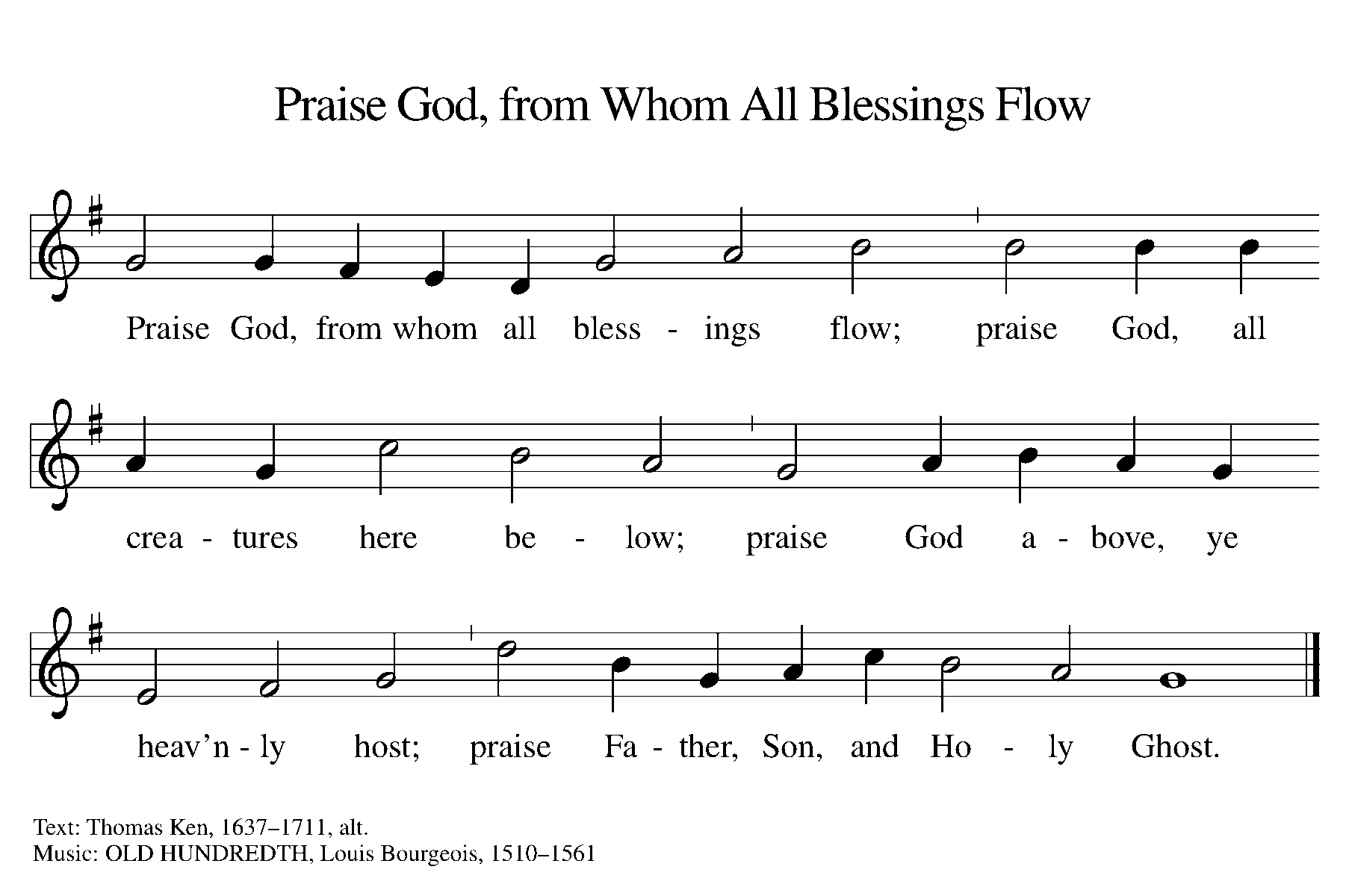 Offering PrayerGod of power, God of plenty, all things belong to you. We bring your gifts to the table, that all might be fed. Form us into the body of your Beloved, Jesus Christ, our Savior. Amen.Great ThanksgivingDialogue (ELW p. 206)The Lord be with you.And also with you. Lift up your hearts.We lift them to the Lord. Let us give thanks to the Lord our God.It is right to give our thanks and praise.Preface (ELW p. 207)It is indeed right, our duty and our joy, that we should at all times and in all placesgive thanks and praise to you, almighty and merciful God, through our Savior Jesus Christ; who on this day overcame death and the grave, and by his glorious resurrection opened to us the way of everlasting life. And so, with all the choirs of angels, with the church on earth and the hosts of heaven,we praise your name and join their unending hymn:Holy, Holy, Holy (ELW p. 207)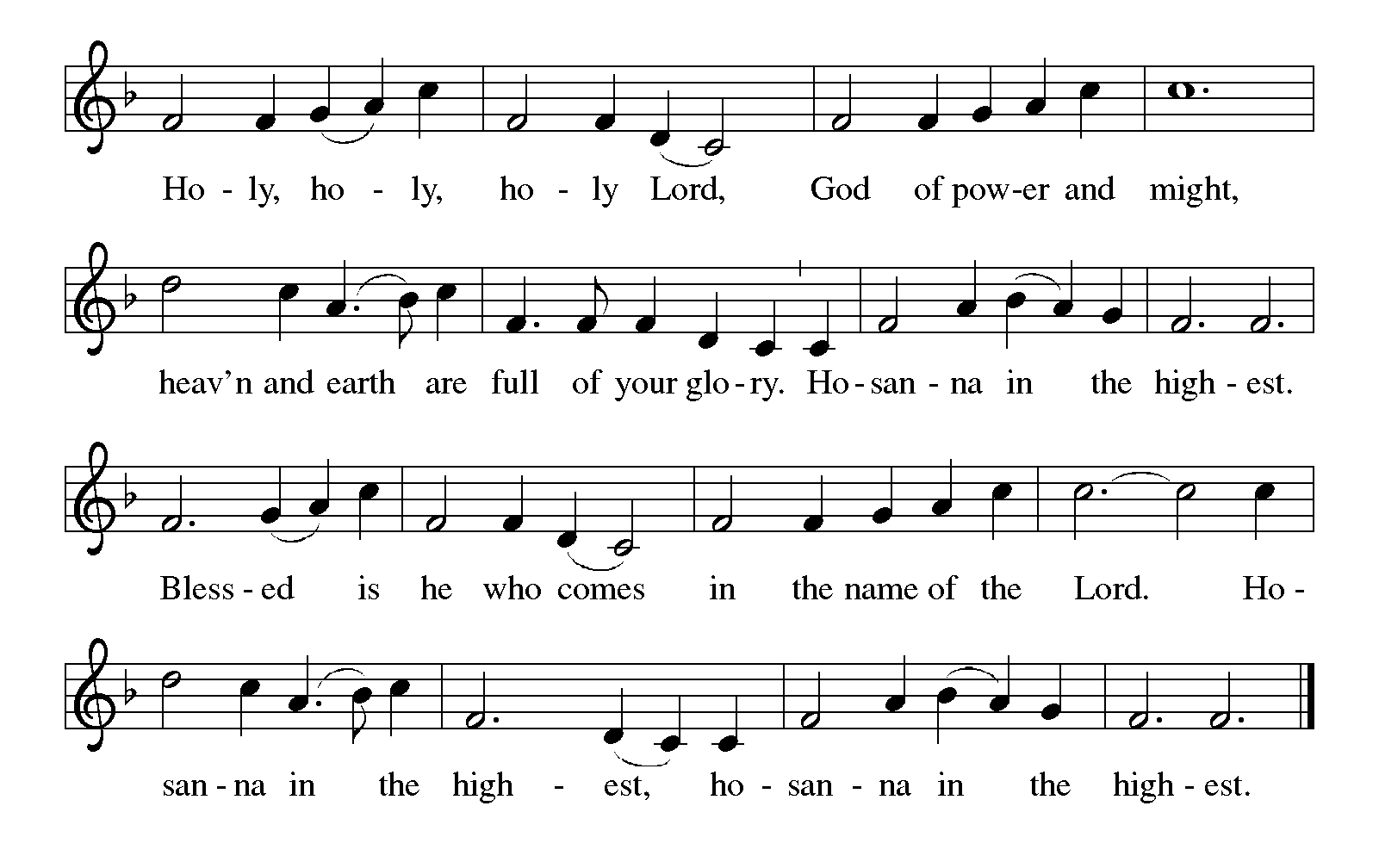 Thanksgiving at the Table - insertO God before time, O God at the end, we delight in the splendor of your universe.Daily we laud your continuing creation, and we give thanks for all the homelands of your Reformation people. We glorify you, now and forever.We glorify you, now and forever.O God of the covenant, O God of the church, we hear you speaking to centuries of your people. We come as your children to this table, and we give thanks for your presence among congregations around the world. We praise you, now and forever.We praise you, now and forever.You gave us Mary and Magdalene, Peter and Paul, Luther and Melanchthon, Henry Katharina Luther the homemaker,  Bach the musician,  Kierkegaard the philosopher, Bonhoeffer the martyr,  and countless other servants of the Reformation.We bless you, now and forever. We bless you, now and forever.You came as Jesus, our wisdom, our guide, embodying forgiveness, granting us grace, setting us free, dying for sin, and alive for the life of the world.We worship you, now and forever. We worship you, now and forever.In the night in which he was betrayed, our Lord Jesus took bread, and gave thanks;broke it, and gave it to his disciples, saying: Take and eat; this is my body, given for you. Do this for the remembrance of me.Again, after supper, he took the cup, gave thanks, and gave it for all to drink, saying:This cup is the new covenant in my blood, shed for you and for all people for the forgiveness of sin. Do this for the remembrance of me.Remembering his death, we cry out Amen. Amen.Celebrating his resurrection, we shout Amen. Amen.Trusting his presence in every time and place, we plead Amen. Amen.Come, Holy Spirit, and make here the body of Christ. Breathe onto this food, that it brings us your life. Empower your Reformation people throughout the worldto preach and teach, baptize and feed, pray and sing, comfort and heal, forgive and love. By your Spirit, preserve what is faithful; reform what we treasure;create in us what is vital and new. We honor you, now and forever.We honor you, now and forever.O God before time, O God at the end, Parent, Son, and Spirit,we laud you, Covenant Lord, our Redeemer, the Strength of truth.Glory and praise, blessing and worship, honor and power and might be to you, our God, forever and ever. Amen.Lord’s Prayer (ELW p. 208)Gathered into one by the Holy Spirit, let us pray as Jesus taught us.Our Father, who art in heaven,hallowed be thy name,thy kingdom come,thy will be done,on earth as it is in heaven.Give us this day our daily bread;and forgive us our trespasses,as we forgive thosewho trespass against us;and lead us not into temptation, but deliver us from evil.For thine is the kingdom,and the power, and the glory,forever and ever. Amen.Invitation to CommunionJesus invites you to this table. Come, eat and live.  All are welcome at the table this morning, we have wine and juice. For our folks at home I…the body of Christ given for you and the blood of Christ shed for you.Communion (ELW p. 208)The body of Christ, given for you.The blood of Christ, shed for you.Communion HYMNS  #733, #671, #618 (If needed)
Prayer after CommunionAlmighty God, we give you thanks that you have fed us with this heavenly food.In your grace and by your Spirit, help us to be what we celebrate,the body of Christ in the world. Send us out, renewed by this sacramental meal,to do the work you have given us to do: to witness for Christ, to love you with singleness of heart, and to serve you with clarity of purpose; through Jesus Christ, our Savior and Lord. Amen.SendingGod blesses us and sends us in mission to the world.Blessing (ELW p. 209)The Lord bless you and keep you. The Lord’s face shine on you with grace and mercy. The Lord look upon you with favor and ☩ give you peace. Amen.Sending Song Now Thank We All Our God (isometric) (ELW 840)DISMISSALGo in peace, share the good news with love and gratitude. Thanks be to God.Content of service is from sundaysandseasons.com.  Copyright ©  2020 Augsburg Fortress. All rights reserved. License # SB127894. Hymn texts and music are in public domain, except the following, reprinted by permission under OneLicense, license #A-736514Faith of our Fathers- Text sts. 2-4 © Joseph R. Alfred, 9825 S. Campbell Ave., Evergreen Park, IL 60805, admin. Augsburg FortressShine Jesus Shine- Text and music © 1987 Make Way Music (admin. by Music Services in the Western Hemisphere) All Rights Reserved. ASCAPGreat is thy Faithfulness- Text and music © 1923, Ren. 1951 Hope Publishing Company, Carol Stream, IL 60188. All rights reserved. Used by permission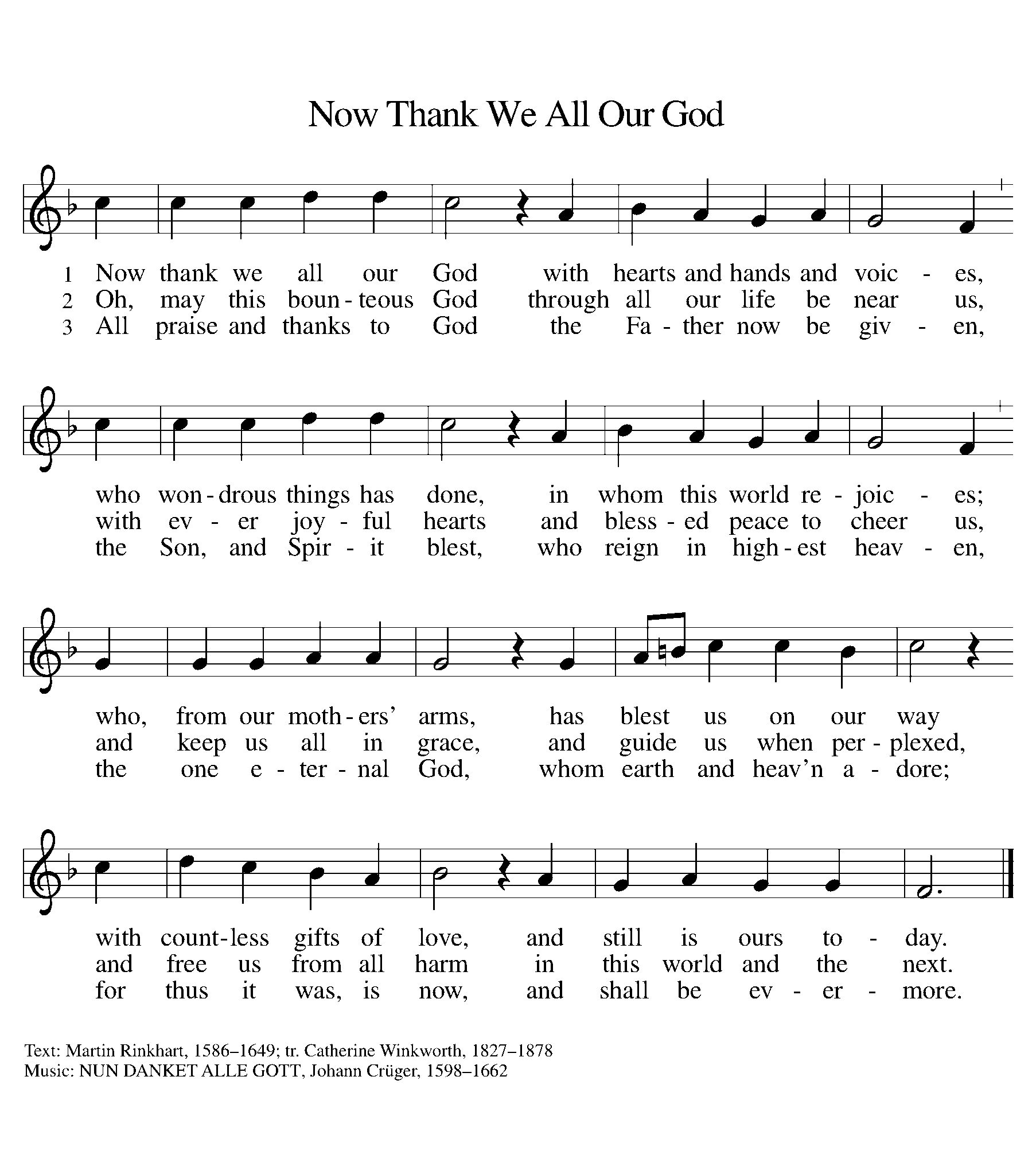 